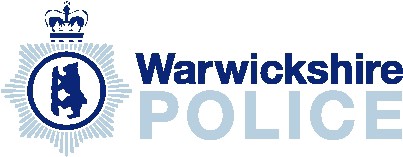 OFFICIAL SENSITIVE (when completed)OFFICIAL SENSITIVE (when completed)Rev 05/2020	Page 1 of 2OFFICIAL SENSITIVE (when completed)To be able to align our resources to meet your vetting needs and deliver the result to you within our Service Level Agreement (SLA) targets please provide me with the below information:We are unlikely to be able to Vet all of your staff at the required level in one tranche. Therefore, please consider how you will ‘feed in’ the applications in a gradual way so that the few with the highest level are in place before the bulk/volume are submitted. If you intended to submit applications in groups of more than 15-20 per month we would need a separate discussion so that we could meet the SLAs.How many Applications for Vetting Clearance (and in which categories) are you likely to submit after registration on the NCVS?Rev 05/2020OFFICIAL SENSITIVE (when completed)Page 2 of 2Company name:Companies House registered number:Company registered address:Correspondence address:(if different from above)Invoice address:(If different from above)Email address for invoices:Main Point of contact:(this will be the person responsible for managing the vetting applications)POC Email address:Main Telephone:Name(s) and emails address(es) of person(s) who will require access the portal:(in addition to the above if required)Email addresses:Name of police forces to whom you are contracted to provide servicesBrief details of your business in the police forces:Number of APPLICATIONSNumber of APPLICATIONSNumber of APPLICATIONSNumber of APPLICATIONSNumber of APPLICATIONSNumber of APPLICATIONSNumber of APPLICATIONSNumber of APPLICATIONSNumber of APPLICATIONSNumber of APPLICATIONSNumber of APPLICATIONSNumber of APPLICATIONSNumber of APPLICATIONSNumber of APPLICATIONSProduct / ServiceProduct / ServiceMTH 1MTH 2MTH 3MTH 4MTH 5MTH 6MTH 7MTH 8MTH 9MTH 10MTH 11MTH 12TOTAL 1ST YEAREXPECTED IN2ND YEARNPPV 1valid 1 yearNPPV 2 (ABBREVIATED)valid 3 yearsNPPV 2 (FULL)valid 3 yearsNPPV 2 + CTC or SCvalid 3 yearsNPPV 3valid 7 yearsNPPV 3 + SCvalid 7 yearsOrganisationOrganisationSignedSignedDateDate